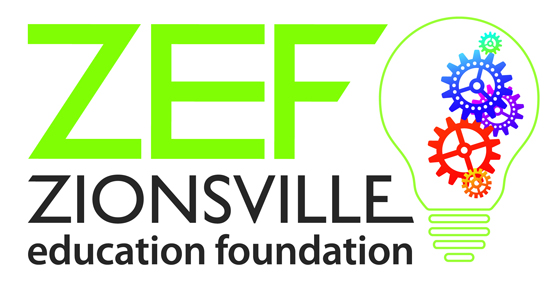 Classroom Grant Application Cover SheetProject title:  ________________________________________________________________Project director(s): ___________________________________________________________Phone numbers: day _______________________  evening __________________________Project site(s) / School(s): _____________________________________________________Project duration: beginning date _____________  ending date (if applicable) _____________Target group: number of students _______________  number of teachers ______________Grade level(s): ______________________ Subject area(s): __________________________School and/or classroom Facebook/Twitter account(s): ______________________________Multi-building considerations: ____________________________________________________________________________________________________________________________Any additional funding from other sources? (please list source and amount) Source: ________________________________ Amount: $___________________________Total cost of grant $___________________  Total amount requested $__________________Project director’s signature ____________________________________________________Building principal’s comments __________________________________________________Building principal’s signature ___________________________________________________Superintendent’s signature ____________________________________________________